CONTACT INFO
Phone: +1 (236) 420-4351
Toll Free: +1 (844) 889-4538 (US & Canada)
Fax: +1 (236) 420-4981
GreensPublishing@gmail.com 
GreensPublishing.comHow To Install the Word Memory Test on a Windows XP/Vista/7 computer that is not connected to the internetGo to www.greenspublishing.com on a different computer that is connected to the internetClick on “Support” from the top menu barEnter your email address and use this password: pigsdonotflyClick on “Login” and then click “Continue”.  Then continue below for the desired Green’s Program which you wish to install:Click on “WMT” from the green, horizontal menu that appears underneath where it says “Support”Decide which test administration languages you would and Right-click each one.  Choose “Save As”, “Save Target As” or “Save Link As”.  Save these files to a USB stick.Next, right-click on the setup file called “GTP – Version 1.0”. Choose “Save As”, “Save Target As” or “Save Link As”.  Save these files to a USB stick.In step #6 on the webpage, right-click on either the PDF or Powerpoint of the usage guide (shows you how to use the new software) and save it to your USB stickScroll down to the bottom of the webpage and click on “Required Prerequisite Programs”.  There will be 4 different files here.  Once again, right-click on each file and save them to your USB stick.You can now eject the USB stick from this computer and plug it into one of your testing computers.On the testing computer, open your USB stick folder so you can view the files.Double-click on the “NET-Framework-4.exe” file to run this setup file.  Follow through all the steps of this setup wizard until complete.  It may tell you that you need to restart your computer, so please restart your computer if it tells you this.If an error message is shown, or if a message states that the “NET Framework” is already installed then you can cancel the setup and skip this step.Next, double-click on the “NET-Framework-4(x86).exe” file to run this setup file.  Follow through all the steps of this setup wizard until complete.If an error message is shown, or if a message states that the “NET Framework” is already installed then you can cancel the setup and skip this step.Next, run the “NET-Framework-4(x64).exe” file and follow through all the steps until complete.If an error message is shown, or if a message states that the “NET Framework” is already installed then you can cancel the setup and skip this step.Now double-click on the “GTP-1.0-March16.exe” file.  Follow through the steps until complete.Once the installation is complete please open the  Green’s Test Platform  icon on your desktop.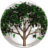 When the program is opened you will see this window and asked to input your name, key and registration code:  
At this point you will have to contact us at the phone number above and give us your session ID number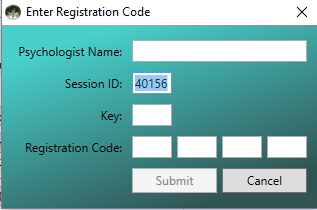 It is important you leave this window open until we’ve provided you with the Name, Key and Code.  If you close it, then a new Session ID number will be shown next time and a different code will be needed.